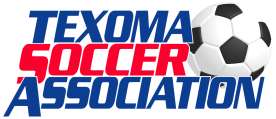 Kevin Nelson, TSA President, called the meeting to order at 6:12 p.m.On March 13, 2019 at the United Way Building in Sherman, TX.Attendees: Kevin Nelson, Scott Payne, Kris Speigel, Colbert Silvas, Russell Griffin, Kyle Patterson, Juanita AlfaroAgenda/Business in Discussion:  Welcomed new Members Colbert Silvas and Juanita Alfaro.Discussion about coach requests.Treasurer’s report:Checking-$247,727.74Paypal -$846.04   (from Fin. Aid and Erik B. tourney pymts) Debit-$3859.23Current set aside $130,000 MOTION made by SCOTT PAYNE and second by KYLE PATTERSON to move $100,000 to money market account for field office expansion. -- UNANIMOUS APPROVAL Discussion of cost per player analysis. TSA is paying more for THF. Should we increase fee? Should players pay for the year instead of season? Should it be paid in installments? Ideas?Trophy order:  Metals or trophies for spring or fall? Should we look into sponsorship to save?MOTION made by KYLE PATTERSON and second KRIS SPEIGEL to buy mini world cup trophies for U4-U8, winning place metals for U9-U18, and participation metals with the year engraved.   UNANIMOUS APPROVALMOTION made by SCOTT PAYNE and second by KYLE PATTERSON to buy Large 1st, 2nd, and 3rd place picture prop trophies for U9- U18 place metals along with metals. —UNANIMOUS APPROVALField Marshall duties and pay:MOTION made by SCOTT PAYNE and second by KYLE PATTERSON to pay all day Sat THF Marshall the amount of $170, Fairview Marshall for 5 hours $75, Weekday evening assuming 2 games $30, Weekday evening 5 or more games $60. UNANIMOUS APPROVALDiscussion of Fall 2019 season dates. Needs further discussion at next meeting.Discussion of Durant soccer arrangement. Play all games at THF in Fall?Discussion of End of season gifts for referees. Ideas? Gift cards, hats, wind breakers with logo, vest?Discussion of future Director of association to have certain duties.MOTION made by KRIS SPEIGEL and second by RUSSELL GRIFFIN to form an exploratory committee to study Director of operations paid position. UNANIMOUS APPROVALEnd of season Ceremonies and Spring TSA Tournaments:MOTION made by KRIS SPEIGEL and second by KYLE PATTERSON to move End of season Ceremonies and Spring TSA Tournaments from May 17, 2018 at Munson Stadium to May 11, 2018 at THF Park. UNANIMOUS APPROVALDiscussion of TSA Golf cart not working the entire day. Discussion of finding someone to look into repairing it, possibly buying a new cart, or getting a sponsor loaner cart.Discussion of TNT. An experimental 4v4 would be fun for the kids in the Texoma community and great advertisement for TSA but time is a concern. The weather has caused many rescheduled games on weekend and weekdays that it may cause time conflicts/constraints with team practices as well.Discussion of All Star team needs a committee to further study composition and arrangement. Committee Reviewed Safe Sport Authorization Act.  Website link and a Board Position needs to be made specifically for this. Safesport.org needs to be tied/attached to all coach accounts and need to implement a prevention training.Meeting adjourned at 9:01pm